	 ҠАРАР                                                            РЕШЕНИЕ       О внесении изменений  в решение «О бюджете сельского поселения Таналыкский сельсовет муниципального района Хайбуллинский район Республики Башкортостан на 2019 год и на плановый период  2020 и 2021 годов» от 24 декабря  2018 года № Р-30\101Учитывая потребность сельского поселения  в  проведении расходов по реализации программы «Башкирские дворики» на 2019 год на основании  статьи 42 Положения о бюджетном процессе в сельского поселения Таналыкский сельсовет муниципальном районе Хайбуллинский район Республики Башкортостан Совет сельского поселения Таналыкский сельсовет муниципального района Хайбуллинский район Республики Башкортостан  решил:    1.Внести изменения в утверждённый бюджет сельского поселения Таналыкский сельсовет  муниципального района Хайбуллинский район Республики Башкортостан на 2019 год и на плановый период 2020 и 2021годов, согласно приложениям № 5,7 к настоящему решению.      2. Администрации сельского поселения Таналыкский сельсовет муниципального района Хайбуллинский район Республики Башкортостан внести изменения в нормативные акты по муниципальной программе:  «Благоустройство территории сельского поселения Таналыкский сельсовет муниципального района Хайбуллинский район Республики Башкортостан»    3. Контроль за исполнением настоящего решения возложить на постоянную комиссию Совета по бюджету, налогам и вопросам собственности. Глава сельского поселения Таналыкский сельсоветмуниципального районаХайбуллинский район  Республики Башкортостан                                               А.С.Юзеев с.Подольск«12» февраля 2019 г. № Р-30/110                                                                                                                                    Приложение                                                                                                        к решению Совета     сельского поселения                                                                                                     Таналыкский сельсовет  муниципального района                                                                                                              Хайбуллинский район Республики Башкортостан                                                                                                                               № Р - 30\110 от 12 февраля 2019 г.Увеличение объема доходов бюджета Приложение № 5Распределение бюджетных ассигнований сельского поселения Таналыкский сельсовет муниципального района Хайбуллинский район Республики Башкортостан на 2019 год по разделам, подразделам, целевым статьям (муниципальным программам и непрограммным направлениям деятельности) группам видов расходов классификации расходов бюджетовПриложение № 7Ведомственная структура бюджета сельского поселения Таналыкский сельсовет муниципального района Хайбуллинский район Хайбуллинский район Республики Башкортостан на 2019 год.Пояснительная записка к  решению Совета сельского поселения Таналыкский сельсовет муниципального района Хайбуллинский район «О внесении изменений в бюджет сельского поселения Таналыкский сельсовет  муниципального района Хайбуллинский район на 2019 год».     В данном решении учтено увеличение бюджета по расходам на 9071,45 руб. Данные средства направляются на оплату:- Ремонт асфальтового покрытия дворовой территории ул.Юбилейная, д.1,2,3,4 с.Подольск0503\791\19\0\00\S2482\244\225.2\РП.69.19.1\\16513\\013-111210\БашКортостан республикаһыХәйбулла районымуниципаль районыНТАНАЛЫК АУЫЛ СОВЕТЫАУЫЛ БИЛӘМӘҺЕСОВЕТЫ         М. Ғәфүри  урамы, 16, Подольск  ауылы, 453805 тел/факс (34758) 2-63-82e-mail: tanalik1@rambler.ru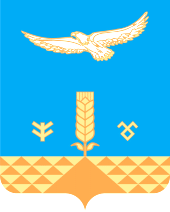 СОВЕТсельского поселенияТАНАЛЫКСКИЙ сельсоветМУНИЦИПАЛЬНОГО РАЙОНА ХАЙБУЛЛИНСКИЙ РАЙОНРеспублики Башкортостанул.М.Гафури ,16 с. Подольск,453805тел/факс (34758) 2-63-82e-mail: tanalik1@rambler.ruКБК доходаНаименованиеСумма791 2070503010 6600 150Поступления сумм долевого финансирования от населения, на реализацию проектов по благоустройству дворовых территорий, основанных на местных инициативах9,07Всего доходовНаименованиеРзПрЦельВидСуммаВСЕГО9,07БЛАГОУСТРОЙСТВО05039,07Муниципальная программа «Башкирские дворики»050319000000009,07Прочие мероприятия по благоустройству поселения 050319000S24829,07Закупка товаров, работ и услуг для государственных нужд РБ050319000S24822009,07НаименованиеРзПрЦельВидСуммаВСЕГО9,07БЛАГОУСТРОЙСТВО79105039,07Муниципальная программа «Башкирские дворики»791050319000000009,07Прочие мероприятия по благоустройству поселения 791050319000S24829,07Закупка товаров, работ и услуг для государственных нужд РБ791050319000S24822009,07